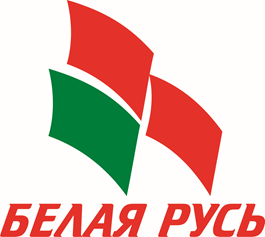 ПОЛОЖЕНИЕ О ПРОВЕДЕНИИ КОНКУРСА «В НОВЫЙ ГОД С «БЕЛОЙ РУСЬЮ»!»1. ОБЩИЕ ПОЛОЖЕНИЯ1.1. Настоящее Положение о проведении конкурса  «В Новый год с «Белой Русью»!» регламентирует порядок и правила проведения конкурса.1.2. Организаторы Конкурса:- Фрунзенская районная организация г. Минска РОО «Белая Русь»;- Управление по образованию администрации Фрунзенского района г.Минска  1.3. Участники Конкурса создают ёлочные игрушки, украшения, новогодние композиции (далее - работы) в соответствии с темой конкурса: «В Новый год с «Белой Русью»!»2. ЦЕЛИ И ЗАДАЧИ КОНКУРСА2.1. Конкурс проводится с целью популяризации деятельности РОО «Белая Русь» и приобщения к ней социально-активных и талантливых жителей Фрунзенского района г.Минска, сохранения и развития традиций   празднования Нового года и Рождества, организации содержательного семейного досуга через вовлечение всех членов семьи в творческую деятельность по изготовлению ёлочных игрушек и новогодних украшений.2.2. Задачи Конкурса:- вовлечение населения в творческий процесс по изготовлению ёлочных игрушек для украшения главной районной ёлки;- приобщение детей и взрослых к совместной творческой деятельности;- развитие творческих способностей детей и подростков;- развитие и поощрение коллективной творческой деятельности3. УЧАСТНИКИ КОНКУРСА3.1. Участниками Конкурса являются все желающие без ограничений по возрасту, проживающие на территории Фрунзенского района г.Минска.3.2. Участником Конкурса может быть как отдельное лицо, так и творческий коллектив.3.3. Количество конкурсных работ от одного участника не ограничено.4. НОМИНАЦИИ КОНКУРСА:- новогодние персонажи: Дед Мороз, Снегурочка, Снеговик;- новогодние украшения: гирлянды, снежинки, венки;- елочная игрушка;- новогодняя композиция;- новогодняя открытка5. ТРЕБОВАНИЯ К ОФОРМЛЕНИЮ РАБОТ5.1. Размер изделия от 15 до 40 см. 5.2. ОБЯЗАТЕЛЬНО наличие на конкурсных работах символики Республиканского общественного объединения «Белая Русь»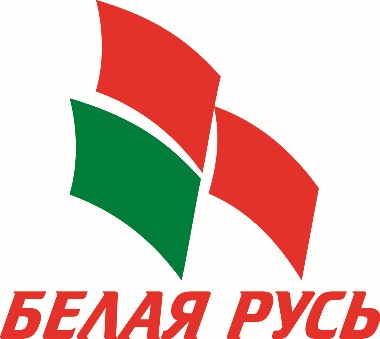 5.3. Каждая работа должна иметь бедж с информацией об авторе по форме: фамилия, имя, возраст, место работы/учёбы, название работы, номинация, контактный телефон, адрес электронной почты. Бедж должен надёжно крепиться на поделке. 5.4. Приветствуются разнообразные технологии изготовления поделок, фантазийные рисунки, различные объёмные фигурки сказочных и мультипликационных персонажей, символы новогоднего праздника и наступающего года, стилизованные «сосульки», «конфеты», «ёлочные бусы, шары» и т.п.5.5. Обязательно наличие прочного крепления для размещения на елке, можно использовать петли длиною не менее 25 см, прищепки, скобы и т.п.5.6. На Конкурс НЕ ПРИНИМАЮТСЯ работы:- без символики РОО «Белая Русь»;- с острыми металлическими деталями;- стеклянные детали или с использованием битого стекла;- с использованием взрывчатых и легковоспламеняющихся веществ и материалов.6. КРИТЕРИИ ОЦЕНИВАНИЯ РАБОТ- креативность и оригинальность идеи – 5 баллов;- сложность и качество исполнения работы - 5 баллов;- эстетическое оформление-5 баллов7. УСЛОВИЯ И СРОКИ ПРОВЕДЕНИЯ КОНКУРСА7.1. Заявки для участия в конкурсе подавать в Оргкомитет НЕ НАДО. Участники представляют работы в Оргкомитет конкурса в период с 1 по 15 декабря 2022 года по адресу: г.Минск, ул.Одинцова,10, ГУО «Центр технического и художественного творчества детей и молодёжи Фрунзенского района г.Минска «Зорка», каб.№ 209, ежедневно с 10.00 до 16.00, координатор – Конькова Елена Игоревна, тел. 017-395-57-74 7.2. Все конкурсные работы выставляются в ГУО «Центр технического и художественного творчества детей и молодёжи Фрунзенского района г.Минска «Зорка» и доступны для просмотра всеми желающими7.3. ЖЮРИ Конкурса создаётся Оргкомитетом непосредственно перед подведением итогов. 7.4. Условия проведения и итоги Конкурса освещаются на сайте Фрузенской районной организации г.Минска РОО «Белая Русь».7.5. Авторы могут забрать свои работы по окончании конкурса в период до 15 января 2023 года. 8. ПОДВЕДЕНИЕ ИТОГОВ И НАГРАЖДЕНИЕ   ПОБЕДИТЕЛЕЙ8.1. Подведение итогов и награждение победителей Конкурса состоится на новогоднем представлении 20 декабря 2022 года в ГУО «ЦТХТДиМ «Зорка». Приглашаются все участники. О времени проведения будет сообщено дополнительно на сайте: frunze-belayarus.by.8.2. В каждой номинации определяется три призовых места.8.3. Всем участникам Конкурса вручаются дипломы.8.4. Победители награждаются подарками и сувенирами. 9. КОНТАКТНАЯ ИНФОРМАЦИЯ:С вопросами об условиях проведения Конкурса обращаться во Фрунзенскую районную организацию г.Минска РОО «Белая Русь»  по тел. +375447432470 – Сухорукова Татьяна ВасильевнаE-mail: brfrunze@tut.by, frunzebr@yandex.byСайт: frunze-belayarus.byInstagram: belayarus_frunzenskii